Приложение к распоряжению Комитета образования№ 236-р от 20 августа 2020 г.ПЛАНработы Городского методического кабинетана 2020-2021 учебный год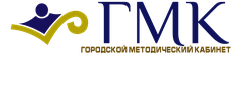 План мероприятийСистема учительского роста, повышения профессионального уровня педагоговИнформационно-методическое сопровождение образовательного процесса в школахИнновационная деятельность педагогов и образовательных организаций, трансляция педагогического опыта«Одаренные дети»Дошкольное образованиеТПМПКПрофориентационная работа («Билет в будущее», «Проектория»)Сопровождение региональных, муниципальных проектов и программГородской методический кабинет: ул. Молодежная, д. 5; тел. 2-47-06, e-mail: metodist_uvr@crt.edu.sbor.netрук. ГМК Удальцова Александра Ивановна, моб.8-958-587-73-51, e-mail: uaisbor@yandex.ruЦельСодействие созданию информационно-методических и организационно-методических условий, влияющих на развитие качества образования в условиях модернизации образования в контексте муниципальной программы «Современное образование в Сосновоборском городском округе» и задачами Комитета образования Сосновоборского городского округа.ЗадачиОбеспечить условия для развития системы учительского роста, повышения профессионального уровня педагогов в условиях обновления содержания образования, перехода на профессиональный стандарт педагога, проведения мониторинговых исследований компетенций педагогов.Обеспечить информационно-методическое сопровождение образовательных организаций, реализующих образовательные программы дошкольного, начального, основного и среднего общего образования.Способствовать созданию условий для инновационной деятельности педагогов и образовательных организаций, распространения инновационного педагогического опыта работы.Провести мероприятия, направленные на совершенствование технологий и содержания обучения в соответствии с федеральными государственными образовательными стандартами общего образования, повышение качества образования.Обеспечить условия для участия в международных и национальных исследованиях качества образования (PISA), проведения Всероссийских проверочных работ, государственной итоговой аттестации.Обеспечить информационно-методическое сопровождение общеобразовательных организаций, имеющих низкие образовательные результаты обучающихся.Способствовать созданию условий для выявления, поддержки и развития способностей и талантов у обучающихся и воспитанников, проведения предметных олимпиад (Всероссийской олимпиады школьников, Региональной олимпиады школьников Ленинградской области и др.), соревнований и конкурсов.Способствовать обновлению содержания работы ДОУ в воспитании дошкольников, обеспечению доступности качественного дошкольного образования.Обеспечить оказание психолого-педагогической, методической и консультативной помощи родителям детей, информационно-методическое и психолого-педагогическое сопровождение образовательного процесса, развития и обучения детей дошкольного и школьного возраста с ограниченными возможностями здоровья и детей с инвалидностью, использование адаптированных образовательных программ.Способствовать развитию воспитательной работы в образовательных организациях в соответствии со «Стратегией развития воспитания в Российской Федерации на период до 2025 года», организации участия обучающихся общеобразовательных организаций в федеральных проектах ранней профессиональной ориентации «Билет в будущее» и «Проектория».№ n/nНаименование мероприятияНаименование мероприятияСрок, место проведенияФорма подготовки мероприятия, рассматриваемого вопроса, представления материалаОтветственные, участники123456Городской августовский педагогический совет«Инвестиции в образование – инвестиции в человека».28 августа 2020 г.дистанционнометодисты ГМККурсы повышения квалификации и переподготовка педагогических и руководящих работниковОказание организационно-методической помощи при выборе форм повышения квалификации, курсовой подготовки. Консультации для педагогических работников.в течение учебного годаконсультацииШишковская Т.В., методисты ГМК, руководители ГМОКурсы повышения квалификации и переподготовка педагогических и руководящих работниковФормирование заявок на курсовую подготовку в ГАОУ ДПО «ЛОИРО», ЛГУ им. А. С. Пушкина и др. (в т. ч. на базе ОО города).в течение учебного годазаявкиШишковская Т.В., Бучинская О.В., руководители ГМОКурсы повышения квалификации и переподготовка педагогических и руководящих работниковКПК педагогических работников системы общего образования по совершенствованию предметных и методических компетенций (в том числе в области формирования функциональной грамотности обучающихся) в рамках проекта «Учитель будущего» (учителя математики, русского языка, биологии, химии, физики), 112 часов.1 июля -30 ноября 2020 г.список слушателейУдальцова А.И.Курсы повышения квалификации и переподготовка педагогических и руководящих работниковКПК «Технологии формирования и оценивания функциональной грамотности обучающихся» (учителя-тьюторы СОШ №2, СОШ №9), 144 часа.октябрь-ноябрь 2020 г.список слушателейУдальцова А.И.Курсы повышения квалификации и переподготовка педагогических и руководящих работниковКПК «Условия обеспечения качества дошкольного образования» (очная с применением ДОТ, 72 часа) Кураторы: О.А.Бутина, доцент кафедры; Н.В.Фирсенкова, методист.с 22 сентября по 30 октября 2020 г.,на базе ОО городасписок слушателейБучинская О.В., ст. воспитатели ДОУКурсы повышения квалификации и переподготовка педагогических и руководящих работниковКПК "Развитие читательской грамотности обучающихся в условиях реализации ФГОС ОО" (очно-заочная форма с применением ДОТ и ЭО) ( корпоративное обучение: учителя СОШ № 1 - участники региональной инновационной площадки).с 22 января по 15 декабря 2020 г., СОШ №1список слушателейШишковская Т.В., Максимова Н.В.Курсы повышения квалификации и переподготовка педагогических и руководящих работниковЭлектронная регистрация слушателей курсов повышения квалификации.в течение учебного годабаза данныхШишковская Т.В., Бучинская О.В.Курсы повышения квалификации и переподготовка педагогических и руководящих работниковМониторинг профессиональных затруднений и педагогических потребностей в повышении квалификации.декабрь 2020 г., май 2021 г.анализ, справкаШишковская Т.В., Бучинская О.В.,зам. дир. ОУ, УДО, стар. воспитатели ДОУКурсы повышения квалификации и переподготовка педагогических и руководящих работниковМониторинг повышения квалификации педагогических работников ОО.январь, июнь 2021 г.отчетШишковская Т.В., Бучинская О.В.Семинары и вебинарыОрганизация семинаров на базе города для педагогов от ГАОУ ДПО «ЛОИРО», издательств «Просвещение», «Русское слово» и др.в течение учебного годаУдальцова А.И.,Шишковская Т.В., руководители ГМОСеминары и вебинарыОрганизация вебинаров на базе ОО города по проблемным вопросам.в течение учебного годаУдальцова А.И.,Шишковская Т.В., руководители ГМОСеминары и вебинарыИнформирование педагогических работников города о вебинарах и видеоконференциях, проводимых по актуальным вопросам ГАОУ ДПО ЛОИРО, АПКиППРО, издательствами «Просвещение», «Академкнига», «Дрофа», «Мнемозина», "Легион" и др.в течение учебного годаУдальцова А.И., Шишковская Т.В., руководители ГМО«Школа молодого педагога»Разработка плана работы. Организация наставничества. Рекомендации, памятки начинающему педагогу.сентябрь 2020 г., ГМК, ООплан работыДавыдова Л.Н., Бучинская О.В., зам. дир. по УВР ОО, руководители ГМО«Школа молодого педагога»Анкетирование молодых педагогов. Мониторинг молодых педагогов: входная диагностика, диагностика профессиональной готовности учителя (деятельность, умения, знания, коррекция; оценка успешности учебной работы педагога).cентябрь - октябрь 2020 г., ГМК, ООбаза данныхДавыдова Л.Н., Бучинская О.В.,зам. директоров по УВР«Школа молодого педагога»Подготовка к участию во Всероссийском образовательном форуме с международным участием «Молодые – молодым».март 2021 г.,г. Санкт-Петербургсписок участниковДавыдова Л.Н., Бучинская О.В.«Школа молодого педагога»Подготовка к конкурсу молодых специалистов образовательных учреждений Ленинградской области «Педагогические надежды».сентябрь-октябрь 2020 г.список участников, справкаДавыдова Л.Н., Сапегина М.А., Гребенюк Ю.О.,Назарова Д.С.«Школа молодого педагога»Методическое, информационное обеспечение молодого учителя. Конструирование современного урока. октябрь 2020 г.памяткиДавыдова Л.Н., зам. директора по УВР, педагоги-наставники«Школа молодого педагога»Открытые уроки молодых специалистов (выявление проблем и оказание методической помощи начинающим педагогам). октябрь-ноябрь 2020 г.Давыдова Л.Н., зам. директора по УВР, педагоги-наставники«Школа молодого педагога»Панорама открытых уроков «Опытные – молодым». Посещение уроков у наставников и опытных учителей молодыми специалистами.октябрь 2020 г. -январь 2021 г.графикДавыдова Л.Н., зам. директора по УВР, руководители ГМО«Школа молодого педагога»Панорама открытых уроков творческой группы молодых учителей. «Молодые - молодым».декабрь 2020 г.-март 2021 г.графикДавыдова Л.Н., зам. директора по УВР, руководители ГМО«Школа молодого педагога»Городской конкурс молодых специалистов «Педагогический дебют».апрель 2021 г.распоряжение с положением, список участниковДавыдова Л.Н., Бучинская О.В., Шишковская Т. В., зам. директора по УВР, руководители ГМО«Школа молодого педагога»Анкетирование на выявление профессиональных затруднений, определение степени комфортности учителя в коллективе. апрель-май 2021 г.Давыдова Л.Н., Бучинская О.В.«Школа молодого педагога»Подведение итогов 2020-2021 уч. г. Проект плана работы "Школы молодого педагога" на 2021-2022 учебный год.май 2021 г.отчет, план работыДавыдова Л.Н., Бучинская О.В.КонференцииРегиональная научно-практическая конференция "Роль социальных институтов в профилактике вредных привычек".8 октября 2020 г., ЛОИРОХрапов И.Г.КонференцииРегиональная научно-практическая конференция "Здоровье и образование".27 октября 2020 г., ЛОИРОХрапов И.Г.,Степанова Н.Ю.Конференции"Актуальные проблемы современного школьного историко-обществоведческого образования".28 октября 2020 г., ЛОИРОЛеонтьева О.С.Конференции"Школьная библиотека как центр поддержки и развития детского и юношеского чтения" (В рамках конференции "Личность. Общество. Образование").26 октября 2020 г., ЛОИРОЗав. библиотеками, библиотекариКонкурсы Областные конкурсы "Я выбираю…", "Стиль жизни - здоровье" и др., ЛОИРО.октябрь-ноябрь, декабрь 2020 г.Храпов И.Г.,Степанова Н.Ю.КонкурсыОбластной конкурс «Педагогические надежды».9-10 октября 2020 гУдальцова А.И., Давыдова Л.Н.КонкурсыГородской конкурс методических разработок «Сетевые технологии в помощь педагогу» (номинации: «Лучшее городское методическое объединение», «Лучшее школьное методическое объединение», «Методическая разработка», «Копилка молодого педагога»).январь-февраль 2021 г., дистанционнораспоряжение с положением, приказ об итогахУдальцова А.И., Давыдова Л.Н., Бучинская О.В., Шишковская Т.В., руководители ГМОКонкурсыГородской конкурс профессионального мастерства (номинации: «Учитель года 2021», «Воспитатель года- 2021»).декабрь 2020 г. –февраль 2021 г.распоряжение с положением, приказ об итогахУдальцова А.И., Давыдова Л.Н., Бучинская О.В., Шишковская Т.В.КонкурсыОбластной конкурс профессионального мастерства (номинации: «Учитель года 2021», «Воспитатель года- 2021»).март-май 2021 г.Давыдова Л.Н., Бучинская О.В.Аттестация педагогических работниковКонсультирование, методическая помощь в подготовке к процедуре аттестации.в течение учебного года, ГМКМетодисты ГМК, руководители ГМОАттестация педагогических работниковСеминары по вопросам аттестации педагогов («Единые требования и порядок аттестации, нормативная база, портфолио учителя»).По расписанию ЛОИРОМетодисты ГМК, руководители ГМО№ n/nНаименование мероприятияНаименование мероприятияСрок, место проведенияФорма подготовки мероприятия, рассматриваемого вопроса, представления материалаОтветственные, участники123456Совещания с методистами ГМК, руководителями ГМОИнформационные совещания. Планирование работы на предстоящую неделю.еженедельно, ГМКИнформация, выступления. План работы на неделю.Удальцова А.И., методисты ГМКСовещания с методистами ГМК, руководителями ГМОСовещание методистов ГМК, руководителей ГМО. Задачи метод. службы на 2020-2021 уч. г. Планирование работы ГМК и ГМО на 2020-2021 учебный год.  Проведение школьного этапа ВОШ. Входные диагностические работы. ГИА-2021 (по материалам ФИПИ). сентябрь 2020 г. ГМКИнформация, выступления. Годовой план.Удальцова А.И., Давыдова Л.Н., Мысик Л.А.,методисты ГМК, руководители ГМОСовещания с методистами ГМК, руководителями ГМОСовещание методистов ГМК, руководителей ГМО.  Корректировки программ и планов по результатам диагностических работ. Проведение муниципального этапа ВОШ. Объективность оценивания результатов обучающихся.октябрь 2020 г., ГМКИнформация, аналитические материалы, выступления.Удальцова А.И., Мысик Л.А. методисты ГМК, руководители ГМОСовещания с методистами ГМК, руководителями ГМОКруглый стол методистов ГМК, руководителей ГМО. Формирование функциональной грамотности обучающихся, подготовка к участию в международных и национальных исследованиях качества образования (PISA).ноябрь 2020 г., ГМК Выступления, обмен опытом.Удальцова А.И., Давыдова Л.Н., методисты ГМК, руководители ГМОСовещания с методистами ГМК, руководителями ГМОСовещание методистов ГМК, руководителей ГМО. Итоги работы первого полугодия 2020-2021 уч. г. Повышение квалификации педагогов в 2021 г. Проведение XV городского конкурса «Сетевые технологии в помощь педагогу». Итоги муниципального этапа и организация участия в региональном этапе ВОШ.декабрь 2020 г., ГМКИнформация, выступления.Удальцова А.И., Шишковская Т.В., Давыдова Л.Н., Мысик Л.А., методисты ГМК, руководители ГМОСовещания с методистами ГМК, руководителями ГМОСовещание методистов ГМК, руководителей ГМО. январь 2021 г., ГМКИнформация, выступления.Удальцова А.И., методисты ГМК, руководители ГМОСовещания с методистами ГМК, руководителями ГМОСовещание методистов ГМК, руководителей ГМО. Организация муниципального этапа РОШ. Организация и проведение научно-практической конференции педагогов «Современные технологии в образовании». февраль 2021 г., ГМКИнформация, выступления. Программа конференции. Проект распоряжения.Удальцова А.И., Мысик Л.А., Давыдова Л.Н., методисты ГМК, руководители ГМОСовещания с методистами ГМК, руководителями ГМОСовещание методистов ГМК, руководителей ГМО. Организация участия в региональном этапе РОШ.март 2021 г., ГМКИнформация, выступления.Удальцова А.И., Мысик Л.А., Давыдова Л.Н., методисты ГМК, руководители ГМОСовещания с методистами ГМК, руководителями ГМОСовещание методистов ГМК, руководителей ГМО.апрель 2021 г., ГМКИнформация, выступления.Удальцова А.И., методисты ГМК, руководители ГМОСовещания с методистами ГМК, руководителями ГМОСовещание методистов ГМК, руководителей ГМО. Подведение итогов деятельности ГМО учителей-предметников за 2020-2021 учебный год.май 2021 г., ГМКАналитические материалы, выступления. Отчёты.Удальцова А.И., методисты ГМК, руководители ГМОСовещания с методистами ГМК, руководителями ГМОАнализ работы за 2020-2021 учебный год, планирование работы муниципальной методической службы на 2021-2022 учебный год.июнь, август 2021 г., ГМКАналитические материалы, отчёты, план работы. Удальцова А.И., методисты ГМККоординационные и методические советыЗаседания муниципального методического совета.в течение учебного годаУдальцова А.И., Давыдова Л.Н., члены советаКоординационные и методические советыЗаседания Координационного совета по качеству образования при Комитете образования (по работе со школами с низкими образовательными результатами).в течение учебного годаУдальцова А.И., члены советаКоординационные и методические советыЗаседания координационно-методического совета по работе с одаренными детьми.в течение учебного годаУдальцова А.И., Мысик Л.А.,члены советаЗаседания ГМОучителей начальных классоврусского языка и литературыматематики истории, обществознания и праваиностранных языковгеографии и экономикибиологии и экологиихимиифизики и астрономииинформатики и ИКТМХК, ИЗО, музыки, технологиифизической культурыОБЖпедагогов-психологовв течение учебного годаПланирование и подведение итогов работы, решение организационных вопросов проведения мероприятий, обмен опытомГорюнова Н.С.Оленева В.В.Сластихина Т.Г.Леонтьева О.С.Новолодская И.Н.Кочнева Т.В.Чудовская О.В.Винникова Т.АЦибарт А.В.Пряхина О.В.Шишковская Т.В.Степанова Н.Ю.Храпов И.Г.Павлова О.А. Мероприятия, направленные на совершенствование муниципальной методической службы и развитие методической работы в ООМетодические рекомендации по совершенствованию представления информации о методической работе на сайтах ОО.сентябрь-октябрь 2020 г.методические рекомендации Удальцова А.И., методисты ГМКМероприятия, направленные на совершенствование муниципальной методической службы и развитие методической работы в ООСовещание для отв. за методическую работу в ОО. октябрь-ноябрь 2020 г.Удальцова А.И.Мероприятия, направленные на совершенствование муниципальной методической службы и развитие методической работы в ООКонсультации.ноябрь-декабрь 2020 г.Удальцова А.И., методисты ГМКМероприятия, направленные на совершенствование муниципальной методической службы и развитие методической работы в ООМониторинг официальных сайтов ОО по вопросу представления информации о работе методической службы ОО.февраль - март 2021 г.справкаУдальцова А.И., методисты ГМКСовершенствование технологий и содержания обучения в соответствии с ФГОССеминар «Деятельность районной методической службы: математика» Голубева С.А., ст. преподаватель, Лукичева Е.Ю., доцент, канд. пед. наук.30 октября 2020 г., ЛОИРОСластихина Т.ГСовершенствование технологий и содержания обучения в соответствии с ФГОССеминар Концепция: развития математического образования в Ленинградской области: особенности реализации Лукичева Е.Ю., доцент, канд. пед. наук.3 декабря 2020 г., ЛОИРОСластихина Т.ГСовершенствование технологий и содержания обучения в соответствии с ФГОСИнформационно-методическое сопровождение предмета "Технология" в условиях ФГОС, ЛОИРО.15 октября 2020 г.Шишковская Т.В.Совершенствование технологий и содержания обучения в соответствии с ФГОССеминары, круглые столы по вопросам совершенствования технологий и содержания обучения в соответствии с ФГОС.в течение учебного годаобмен опытом,регистрационные листыруководители ГМО«Школы с НОР»Корректировка муниципальной программы по поддержке и методическому сопровождению школ с низкими образовательными результатами в Сосновоборском городском округе на 2019-2023 учебные годы, программ образовательных организаций по переходу в эффективный режим работы и повышению образовательных результатов обучающихся (с учетом диагностических, входных работ). август - октябрь 2020 г.программыУдальцова А.И., Давыдова Л.Н.«Школы с НОР»Формирование списка педагогов (учителя математики, русского языка, биологии, химии, физики) и методистов (в т.ч. тьторов) для обучения на курсах повышения квалификации.июнь 2020 г.Удальцова А.И.«Школы с НОР»Обеспечение прохождения педагогами и методистами (учителя математики, русского языка, биологии, химии, физики) КПК по совершенствованию предметных и методических компетенций в области формирования и оценивания функциональной грамотности обучающихся (в рамках проекта «Учитель будущего»).1 июля -30 ноября 2020 г.список слушателейУдальцова А.И., Шишковская Т.В.,зам.дир. УВР ОУ«Школы с НОР»Обеспечение методического сопровождения индивидуальной работы со слабоуспевающими обучающимися в школах с низкими образовательными результатами.в течение учебного годаУдальцова А.И., Давыдова Л.Н.,зам.дир. по УВРруководители ГМОНезависимая оценка качества образованияМониторинг отзывов общественности о работе образовательных организаций (bas.gov.ru).в течение учебного годасправкаУдальцова А.И.Независимая оценка качества образованияРазмещение информации о мероприятиях в ОО по результатам проведения НОКУООД ОО на сайте bas.gov.ruв течение учебного годаУдальцова А.И.Независимая оценка качества образованияМетодические рекомендации по обновлению на сайтах ОО информации о независимой оценке (в связи с проведением НОКУООД в 2019-2020 гг).сентябрь-октябрь 2020 г.методические рекомендацииУдальцова А.И.Независимая оценка качества образованияКонсультации по вопросам информации на bas.gov.ru.в течение учебного годаУдальцова А.И.Подготовка к участию в международных и национальных исследованиях качества образования (PISA)Участие в совещаниях и семинарах по вопросам подготовки к участию в общероссийской, региональной оценке по модели PISA (план КО И ПО ЛО).сентябрь-декабрь 2020 г.Удальцова А.И.Подготовка к участию в международных и национальных исследованиях качества образования (PISA)Формирование банка данных педагогов русского языка, математики, химии, физики, биологии, географии с определением индивидуальной траектории профессионального развития.июнь-сентябрь 2020 г.банк данныхУдальцова А.И., зам. дир. ОУПодготовка к участию в международных и национальных исследованиях качества образования (PISA)Формирование списка тьюторов по вопросам технологии формирования и оценивания функциональной грамотности школьников с целью направления на курсы повышения квалификации.июнь-июль 2020 г.Удальцова А.И.Подготовка к участию в международных и национальных исследованиях качества образования (PISA)Обеспечение прохождения педагогами и тьюторами курсов повышения квалификации по вопросам формирования и оценивания функциональной грамотности учащихся.в течение учебного годаУдальцова А.И., зам. дир. ОУПодготовка к участию в международных и национальных исследованиях качества образования (PISA)Семинар «Достижение учащимися метапредметных результатов обучения средствами учебного предмета математика. Международные исследования математической грамотности» Лукичева Е.Ю., доцент, канд. пед. наук.16 сентября 2020 г., ЛОИРОСластихина Т.ГПодготовка к участию в международных и национальных исследованиях качества образования (PISA)Диагностика предметной и методической компетентности учителей математики (КОиПО ЛО, ЛОИРО).сентябрь-октябрь 2020 г.Шишковская Т.В.Подготовка к участию в международных и национальных исследованиях качества образования (PISA)Региональная научно-практическая конференция "Оценка качества образования в современной школе"(на основе практики международных сравнительных исследований качества подготовки обучающихся), Шеховцева Е.В., зав. кафедрой управления, канд. юрид. Наук.ноябрь 2020 г., ЛОИРОДавыдова Л.Н., руководящие и педагогические кадры ОУПодготовка к участию в международных и национальных исследованиях качества образования (PISA)Семинары, круглые столы по вопросам формирования функциональной грамотности учащихся.в течение учебного годаШколы-тьюторы: СОШ №2, СОШ №9.Руководители ГМО:Оленева В.В.Сластихина Т.Г,Чудовская О.В.,Винникова Т.А.Цибарт А.В.Мониторинги качества образования (диагностические, входные, итоговые контрольные работы, ВПР)Мониторинг обеспеченности учебниками и учебными пособиями обучающихся Ленинградской области (ЛОИРО).сентябрь 2020 г.отчетШишковская Т.В.Мониторинги качества образования (диагностические, входные, итоговые контрольные работы, ВПР)Вебинары «Согласование подходов к оцениванию ВПР» (график ЛОИРО).сентябрь 2020 г.Руководители ГМОМониторинги качества образования (диагностические, входные, итоговые контрольные работы, ВПР)Мониторинговые исследования по качеству обучения.в течение годаУдальцова А.И.,Давыдова Л.Н.Мониторинги качества образования (диагностические, входные, итоговые контрольные работы, ВПР)Входные диагностические работы, 2-3 классы.сентябрь-октябрь 2020г.справкаГорюнова Н.С.Мониторинги качества образования (диагностические, входные, итоговые контрольные работы, ВПР)Диагностические контрольные работы по математике в 10 классах.сентябрь-октябрь 2020 г.справкаСластихина Т.Г.Мониторинги качества образования (диагностические, входные, итоговые контрольные работы, ВПР)Входной мониторинг по русскому языку и математике в 9, 11 классах.сентябрь-октябрь 2020 г.справкиОленева В.В.,Сластихина Т.Г.Мониторинги качества образования (диагностические, входные, итоговые контрольные работы, ВПР)Итоговые контрольные работы.апрель-май 2021 г.Давыдова Л.Н.,руководители ГМОЗам.директоров по УВРМониторинги качества образования (диагностические, входные, итоговые контрольные работы, ВПР)Мониторинг ОО по физической культуре и спорту. в течение годаотчетСтепанова Н.Ю.Мониторинги качества образования (диагностические, входные, итоговые контрольные работы, ВПР)Подготовка статистических отчетов по физической культуре и спорту.в течение годаотчетСтепанова Н.Ю.Государственная итоговая аттестацияУчастие в семинарах и вебинарах «Анализ результатов государственной итоговой аттестации (ЕГЭ) 2020 г.» (ФИПИ, ЛОИРО и др.)сентябрь-октябрь 2020 г.Оленева В.В.Сластихина Т.Г.Леонтьева О.С.Новолодская И.Н.Кочнева Т.В.Чудовская О.В.Винникова Т.АЦибарт А.В.Пряхина О.В. Государственная итоговая аттестацияУчастие в семинарах и вебинарах по вопросам содержания и организации подготовки учащихся к ОГЭ в 2021 г. (ФИПИ, ЛОИРО, «Просвещение» и др.).сентябрь-декабрь 2020 г.Оленева В.В.Сластихина Т.Г.Леонтьева О.С.Новолодская И.Н.Кочнева Т.В.Чудовская О.В.Винникова Т.АЦибарт А.В.Пряхина О.В.Государственная итоговая аттестацияУчастие в семинарах и вебинарах по вопросам содержания и организации подготовки учащихся к ЕГЭ в 2021 г. (ФИПИ, ЛОИРО, «Просвещение» и др.).сентябрь-декабрь 2020 г.Оленева В.В.Сластихина Т.Г.Леонтьева О.С.Новолодская И.Н.Кочнева Т.В.Чудовская О.В.Винникова Т.АЦибарт А.В.Пряхина О.В.Государственная итоговая аттестацияВебинары по теме «Методика подготовки обучающихся к итоговому сочинению в выпускном классе», «Организация проверки итогового сочинения (изложения)», «Анализ репетиционных итоговых сочинений, типичные ошибки обучающихся и экспертов» (ЛОИРО и др.).сентябрь-декабрь 2020 г.Оленева В.В.Государственная итоговая аттестацияСеминары, круглые столы, открытые уроки по вопросам содержания и организации подготовки учащихся к ОГЭ в 2021 г., обмен опытом в рамках работы ГМО.в течение годаОленева В.В.Сластихина Т.Г.Леонтьева О.С.Новолодская И.Н.Кочнева Т.В.Чудовская О.В.Винникова Т.АЦибарт А.В.Пряхина О.В.Государственная итоговая аттестацияСеминары, круглые столы, открытые уроки по вопросам содержания и организации подготовки учащихся к ЕГЭ в 2021 г., обмен опытом в рамках работы ГМО.в течение годаОленева В.В.Сластихина Т.Г.Леонтьева О.С.Новолодская И.Н.Кочнева Т.В.Чудовская О.В.Винникова Т.АЦибарт А.В.Пряхина О.В.Государственная итоговая аттестацияСочинение в формате ИСИ (репетиционное).октябрь-ноябрь 2020 г.Оленева В.В., председатель ТПКГосударственная итоговая аттестацияСочинение (итоговое), 11 класс.по плану проведения ГИАОленева В.В., председатель ТПКГосударственная итоговая аттестацияОрганизация индивидуальной работы с выпускниками «группы риска» в МБОУ.в течение годаРуководители ГМО, зам.дир. УВР,руководители ШМО Государственная итоговая аттестацияПодготовка к государственной итоговой аттестации обучающихся 9, 11-х классов в 2021 году: репетиционные экзамены, контрольно-педагогические измерения.февраль-март 2021 г.Руководители ГМОГосударственная итоговая аттестацияОрганизация работы территориальных экзаменационных подкомиссий при проведении итоговой аттестации обучающихся по программам основного общего образования (в формате ОГЭ: математика, русский язык, обществознание). (согласно распоряжениям КО).май-июнь 2021 г.Удальцова А.И., председатели ТПКГосударственная итоговая аттестацияОрганизация работы конфликтной комиссии при проведении итоговой аттестации обучающихся по программам основного общего образования. (согласно распоряжениям КО).июнь-июль, сентябрьУдальцова А.И., члены ККОбразовательные события, акцииДень знаний.1 сентября 2020 г.Образовательные события, акцииНеделя безопасности.2-8 сентября 2020 г.Храпов И.Г., преподаватели ОБЖОбразовательные события, акцииДень окончания Второй мировой войны.3 сентября 2020 г.Леонтьева О.С., учителя историиОбразовательные события, акцииМеждународный день распространения грамотности.8 сентября 2020 г.Оленева В.В., учителя русского языка и литературы, Горюнова Н.С., учителя начальных классовОбразовательные события, акцииДень работника дошкольного образования.27 сентября 2020 г.Бучинская О.В.Образовательные события, акцииДень гражданской обороны.2 октября 2020 г.Храпов И.Г.Образовательные события, акцииВсемирный день защиты животных.4 октября 2020 г.Чудовская О.В., учителя  биологии и экологииОбразовательные события, акцииМеждународный день Учителя.5 октября 2020 г.Образовательные события, акцииВсероссийский урок «Экология и энергосбережение» в рамках Всероссийского фестиваля энергосбережения #ВместеЯрче.16 октября 2020 г.Чудовская О.В., учителя  биологии и экологииОбразовательные события, акцииМеждународный день школьных библиотек (четвертый понедельник октября).26 октября 2020 г.Образовательные события, акцииДень интернета. Всероссийский урок безопасности школьников в сети Интернет.28-30 октября 2020 г.Пряхина О.В., учителя информатикиОбразовательные события, акции125-летие со дня рождения великого русского поэта Сергея Александровича Есенина (31 октября).29 октября 2020 г.Оленева В.В., учителя русского языка и литературыОбразовательные события, акцииДень народного единства (4 ноября).3 ноября 2020 г.Леонтьева О.С., учителя истории и обществознанияОбразовательные события, акцииДень словаря (22 ноября).20 ноября 2020 г.Оленева В.В., учителя русского языка и литературыОбразовательные события, акции290-летие со дня рождения А.В. Суворов.а24 ноября 2020 г.Леонтьева О.С., учителя историиОбразовательные события, акцииДень матери в России.26 ноября 2020 г.Образовательные события, акцииВсемирный день борьбы со СПИДом.01 декабря 2020 г.Храпов И.Г., преподаватели ОБЖОбразовательные события, акцииВебинар: Международный день борьбы со СПИДом.01 декабря 2020 г., ЛОИРОХрапов И.Г., преподаватели ОБЖОбразовательные события, акцииДень Героев Отечества:250 лет со Дня победы русского флота над турецким флотом в Чесменском сражении (7 июля 1770 года);640 лет со Дня победы русских полков во главе с великим князем Дмитрием Донским над монголо-татарскими войсками в Куликовской битве (21 сентября 1380 года);230 лет со Дня победы русской эскадры под командованием Ф.Ф. Ушакова над турецкой эскадрой у мыса Тендра (11 сентября 1790 года);230 лет со Дня взятия турецкой крепости Измаил русскими войсками под командованием А.В. Суворова (24 декабря 1790 года).9 декабря 2020 г.Леонтьева О.С., учителя истории и обществознанияОбразовательные события, акцииДень Конституции Российской Федерации (12 декабря).11 декабря 2020 г.Леонтьева О.С., учителя истории и обществознанияОбразовательные события, акцииДень полного освобождения Ленинграда от фашистской блокады (1944 год).27 января 2021 г.Леонтьева О.С., учителя истории и обществознанияОбразовательные события, акцииДень российской науки.8 февраля 2021 г.Цибарт А.В., учителя физики, Сластихина Т.Г., учителя математики, Кочнева Т.В., учителя географииВинникова Т.А., учителя химии, Чудовская О.В., учителя биологии и экологииОбразовательные события, акцииДень памяти о россиянах, исполнявших служебный долг за пределами Отечества.15 февраля 2021 г.Храпов И.Г., преподаватели ОБЖОбразовательные события, акцииМеждународный день родного языка (21 февраля).19 февраля 2021 г.Оленева В.В., учителя русского языка и литературы, Горюнова Н.С., учителя начальных классовОбразовательные события, акцииДень защитника Отечества.23 февраля 2021 г.Храпов И.Г., преподаватели ОБЖ,Степанова Н.С., учителя физической культурыОбразовательные события, акцииВсемирный день гражданской обороны.1 марта 2021 г.Храпов И.Г., преподаватели ОБЖОбразовательные события, акцииМеждународный женский день.8 марта 2021 г.Образовательные события, акцииДень воссоединения Крыма и России.18 марта 2021 г.Леонтьева О.С., учителя истории и обществознанияОбразовательные события, акцииВсероссийская неделя детской и юношеской книги. Юбилейные даты: Е.А. Баратынский (220), А.А. Фет (200), В.Н. Апухтин (180), А.П.  Чехов (160), А.И. Куприн (150), А.С. Грин (140), А. Белый (140), А.А. Блок (140), С. Черный (140), Б.Л. Пастернак (130), О.Ф. Бергольц (110), А.Т. Твардовский (110), Ф.А. Абрамов (100), А.Г. Адамов (100), Ю.М. Нагибин (100), Д.С. Самойлов (100), В.М. Песков (90), Г.М. Цыферов (90), И.А. Бродский (80), И.А. Бунин (150) 23 - 29 марта 2021 г.Оленева В.В., учителя русского языка и литературы, Горюнова Н.С., учителя начальных классовОбразовательные события, акцииВсероссийская неделя музыки для детей и юношества.23 - 29 марта 2021 г.Шишковская Т.В., учителя музыкиОбразовательные события, акции60-летие полета в космос Ю.А. Гагарина. День космонавтики. Гагаринский урок "Космос — это мы".12 апреля 2021 г.Леонтьева О.С., учителя истории и обществознания,Горюнова Н.С., учителя начальных классовОбразовательные события, акцииДень местного самоуправления.21 апреля 2021 г.Образовательные события, акцииДень пожарной охраны. Тематический урок ОБЖ.30 апреля 2021 г.Храпов И.Г., преподаватели ОБЖОбразовательные события, акцииДень Победы советского народа в Великой Отечественной войне 1941 - 1945 годов (9 мая).7 мая 2021 г.Образовательные события, акции800-летие со дня рождения князя Александра Невского.13 мая 2021 г.Леонтьева О.С., учителя истории и обществознания,Горюнова Н.С., учителя начальных классовОбразовательные события, акцииМеждународный день семьи.15 мая 2021 г.Образовательные события, акции100-летие со дня рождения А.Д. Сахарова.21 мая 2021 г.Цибарт А.В., учителя физикиОбразовательные события, акцииДень славянской письменности и культуры.24 мая 2021 г.Оленева В.В., учителя русского языка и литературы, Горюнова Н.С., учителя начальных классов№ n/nНаименование мероприятияНаименование мероприятияСрок, место проведенияФорма подготовки мероприятия, рассматриваемого вопроса, представления материалаОтветственные, участники123456Методическое сопровождение инновационной деятельности ОООрганизация работы инновационных площадок.в течение годаДавыдова Л.Н.,Бучинская О.В.Сопровождение инновационной деятельности педагоговКонсультирование.в течение годаДавыдова Л.Н.,Бучинская О.В.Городские семинары«Система работы психолого-педагогического консилиума».январь 2021 г.МБОУ «СОШ №7»Городские семинарыРегиональный семинар «Технология образовательного события».февраль 2021 г.МБОУ «Лицей №8»Городские семинарыМетодический фестиваль «Апрельские кружева» по теме «Панорама успешных педагогических практик реализации ФГОС».апрель 2021 г.МБОУ «СОШ №2 с углубленным изучением английского языка»ФорумОбластной «форум педагогических идей и инновационных практик» (муниципальный и региональный этапы).октябрь-декабрь 2020 г.Удальцова А.И., Давыдова Л.Н., Бучинская О.В.КонференцияНПКП «Современные технологии в образовании».март 2021 г.пленарная часть, работа площадокУдальцова А.И., Давыдова Л.Н., методисты ГМК№ n/nНаименование мероприятияНаименование мероприятияСрок, место проведенияФорма подготовки мероприятия, рассматриваемого вопроса, представления материалаОтветственные, участники123456Заседания координационно-методического советаРезультаты школьного этапа Всероссийской олимпиады школьников.  Проведение муниципального этапа Всероссийской олимпиады школьников.октябрь 2020 г.справка, протоколУдальцова А.И.,Мысик Л.А., руководители ГМО,Зам.дир.УВРЗаседания координационно-методического советаРезультаты муниципального и регионального этапов Всероссийской олимпиады школьников и заключительного этапа Региональных олимпиад школьников. март-апрель 2021 г.справка, протоколУдальцова А.И.,Мысик Л.А., руководители ГМО,Зам.дир.УВРНормативная базаПодготовка нормативной базы (разработка положений и др. документов) для проведения школьного, муниципального этапов олимпиад, подведения итогов олимпиадного движения.сентябрь-октябрь 2020 г.положения, проекты распоряжений, приказовУдальцова А.И., Мысик Л.А.Курсы, семинары, по вопросам подготовки обучающихсяКПК «Методика подготовки к Всероссийской олимпиаде школьников (муниципальный и региональный этапы)»: география, биология и экология русскому языку литературе иностранным языкам.сентябрь – октябрь 2020 г.Кочнева Т.В., Чудовская О.В., Оленева В.В., Новолодская И.Н.зам. дир.УВР ООКурсы, семинары, по вопросам подготовки обучающихсяСеминар "Вопросы подготовки к олимпиадам школьников по физической культуре" (очная форма с применением ДОТ), 18 час.очно: 11, 25 сентября дистанционно: 18 сентября, ЛОИРОСтепанова Н.Ю., зам. дир.УВР ООКурсы, семинары, по вопросам подготовки обучающихсяСеминар "Вопросы подготовки к олимпиадам школьников по основам безопасности. жизнедеятельности" (очная форма с применением ДОТ) 18 час.очно: 18, 25, 30 сентября, ЛОИРОХрапов И.Г.Семинары, вебинары по организации проведения олимпиадВебинар: "Олимпиада по физической культуре: вопросы содержания и организации".8 Сентября, ЛОИРОСтепанова Н.Ю.Семинары, вебинары по организации проведения олимпиадВебинар "Вопросы содержания и организация подготовки учащихся к Всероссийской олимпиаде школьников по технологии в 2020-2021 году".3 НоябрьШишковская Т.В.Семинары, вебинары по организации проведения олимпиад"Организация подготовки к школьному и муниципальному этапу Всероссийской олимпиады школьников в 2020 году" Куратор: Соколова Е.А., зав. кафедрой филологического образования, канд. философ. наук.октябрьОленева В.В.Заседания ГМО учителей-предметниковОрганизация и проведение школьного этапа Всероссийской олимпиады школьников. сентябрь 2020г.cписки предметных жюриРуководители ГМОЗаседания ГМО учителей-предметниковОрганизация и проведение муниципального этапа Всероссийской олимпиады школьников. Формирование жюри олимпиады.октябрь 2020г.cписки предметных жюриРуководители ГМОЗаседания ГМО учителей-предметниковИтоги муниципального этапа Всероссийской олимпиады школьников. Участие в региональном этапе Всероссийской олимпиады школьников.декабрь 2020 г.Руководители ГМОЗаседания ГМО учителей-предметниковПроведение муниципального этапа Региональных олимпиад школьников.февраль-март 2021 г.cписки предметных жюриРуководители ГМОЗаседания ГМО учителей-предметниковИтоги муниципального этапа Региональных олимпиад школьников. Участие в региональном этапе Региональных олимпиад школьников.март 2021 г.Руководители ГМОВсероссийская олимпиада школьниковШкольный этап Всероссийской олимпиады школьников.сентябрь-октябрь 2020 г.Мысик Л.А., руководители ГМО, зам. директора УВРВсероссийская олимпиада школьниковМуниципальный этап Всероссийской олимпиады школьников.ноябрь-декабрь 2020 г.справкаМысик Л.А., руководители ГМО, зам. директора УВРВсероссийская олимпиада школьниковОрганизация участия сборных команд в региональном этапе Всероссийской олимпиады школьников.январь-февраль 2021 г.проекты распоряжений, заявкиУдальцова А.И., Мысик Л.А.Всероссийская олимпиада школьниковОрганизация участия сборных команд в заключительном этапе Всероссийской олимпиады школьников.март-май 2021 г.проекты распоряженийУдальцова А.И., Мысик Л.А., зам. директора УВРРегиональная олимпиада школьников Ленинградской областиМуниципальный этап региональных олимпиад школьников Ленинградской области.февраль-март 2021 г.Мысик Л.А., руководители ГМО, зам. директора УВРРегиональная олимпиада школьников Ленинградской областиОформление отчетной документации по итогам муниципального этапа региональных олимпиад школьников.март 2021 г.отчетМысик Л.А., руководители ГМО, зам. директора УВРРегиональная олимпиада школьников Ленинградской областиОрганизация участия сборных команд в заключительном этапе региональных олимпиад школьников Ленинградской области.март-апрель 2021 г.проекты распоряжений, заявкиУдальцова А.И., Мысик Л.А., зам. директора УВРЧествование лидеров олимпиадного и конкурсного движенияКонкурс на получение гранта главы администрации г. Сосновый Бор.сентябрь-ноябрь 2020 г.Удальцова А.И., Мысик Л.А., зам. директора УВРЧествование лидеров олимпиадного и конкурсного движенияГородской праздник чествования лидеров олимпиадного движения.май 2021 г.Удальцова А.И., Мысик Л.А., методисты ГМК, зам. директора УВРКонкурсыКонкурс чтецов на английском языке.ноябрь-декабрь 2020 г.проект распоряженияШишковская Т.В.,Новолодская И.Н.КонкурсыСетевое взаимодействие с МБОУДО «ЦРТ». Организация участия в региональном турнире «Шаг в математику».февраль-апрель 2021 г.Мысик Л.А., Сластихина Т.Г.КонференцииНаучно-практическая конференция для учащихся 3-4 классов «Дорогами открытий».март 2021 г.Мысик Л.А.,Горюнова Н.С.,учителя начальных классовСопровождение одаренных детейОрганизация участия школьников в образовательных сессиях, УТС на базе ГОУДОД «Интеллект».в течение годаМысик Л.А., зам. директора УВРСопровождение одаренных детейАИС «Одаренные дети Ленинградской области». в течение годаМысик Л.А.Сопровождение одаренных детейЗаполнение муниципального банка «Одарённые дети» по результатам олимпиадного и конкурсного движения.в течение годаМысик Л.А., зам. директора УВРСопровождение одаренных детейПодготовка материалов для регионального сборника, посвящённого победителям и призёрам заключительного этапа всероссийской олимпиады.июньинформацияМысик Л.А., зам. директора УВРСопровождение одаренных детейОформление отчетной документации по участию во Всероссийской олимпиаде школьников и в региональных олимпиадах школьников Ленинградской области (статистический и аналитический отчет в центр «Интеллект».июньотчетыМысик Л.А.№ n/nНаименование мероприятияНаименование мероприятияСрок, место проведенияФорма подготовки мероприятия, рассматриваемого вопроса, представления материалаОтветственные, участники123456СовещанияСовещание в КО со старшими воспитателями ДОУ «Планирование работы на 2020-2021 учебный год».сентябрь 2020 г., КОплан работыБучинская О.В.Старшие воспитатели ДОУСовещанияСовещания со старшими воспитателями:«Разработка единой отчетности по итогам года»«Поддержка инициативы и самостоятельности дошкольника в практике ДОУ»«Социально-психологический подход во взаимодействии с детьми ОВЗ и их семьями»«Преемственность ДОУ и начальной школы» и др.в течение годаБучинская О.В.Старшие воспитатели ДОУПавлова О.А.СовещанияСовещание в КО со старшими воспитателями ДОУ «Об итогах работы МБДОУ за 2020-2021 учебный год».июнь 2021 г., КОотчетБучинская О.В.Старшие воспитатели ДОУЗаседания ГМО ДОУЗаседания творческих групп педагогов дошкольных образовательных учреждений по направлениям работы:музыкальных руководителей инструкторов по физической культуре специалистов коррекционной педагогикипедагогов-психологов.по отдельному графику в течение годаИнформация, выступления. Трансляция опыта.Бучинская О.В.КонференцииКонференция "Родительская компетентность: вызовы времени и потенциал образования".октябрь 2020 г., ЛОИРОБучинская О.В.Массовые мероприятия для воспитанников ДОУМуниципальный этап областного творческого конкурса «Шаг вперед».октябрь 2020 г.Бучинская О.В.руководители ДОУМассовые мероприятия для воспитанников ДОУОбластной творческий конкурс «Шаг вперед.»ноябрь 2020 г., ЛОИРОБучинская О.В.Массовые мероприятия для воспитанников ДОУГородской фестиваль физкультуры и спорта «Сосновоборский Медвежонок».ноябрь 2020 г.Бучинская О.В.руководитель МБДОУ«Детский сад № 12»руководители ДОУМассовые мероприятия для воспитанников ДОУФестиваль детского творчества среди дошкольных образовательных учреждений «Разноцветная весна».апрель 2021 г.Бучинская О.В.руководитель МБДОУ «Детский сад № 4»руководители ДОУМассовые мероприятия для воспитанников ДОУГородской конкурс детской рукописной книги «Как хорошо уметь читать…».декабрь 2020 -март 2021 г.Бучинская О.В.Руководитель МБДОУ «Детский сад № 7»руководители ДОУМассовые мероприятия для воспитанников ДОУОбщегородская игра «Летающий мяч».май 2021 г.Бучинская О.В.руководитель МБДОУ «Детский сад № 12»руководители ДОУ№ n/nНаименование мероприятияНаименование мероприятияСрок, место проведенияФорма подготовки мероприятия, рассматриваемого вопроса, представления материалаОтветственные, участники123456Нормативная база, отчетыПроект распоряжения «Об утверждении состава Территориальной психолого-медико-педагогической комиссии на 2021 год».ноябрь 2020 г.подготовка проекта распоряженияПавлова О.А.Нормативная база, отчетыОрганизация психолого-медико-педагогического сопровождения обучающихся в 2020-2021 учебном году: проблемы и перспективы.ноябрь 2020 г.Выступление на аппарате КО, отчетПавлова О.А.Организация работы территориальной ПМПКОбследование воспитанников МБДОУ, обучающихся МБОУ.в течение годаЗаключения ТПМПКПавлова О.А.Психолого-педагогическое сопровождениеЗаседания ГМО педагогов-психологов ОУ по вопросам психолого-педагогического сопровождения обучающихся.в течение учебного годаПавлова О.А.Психолого-педагогическое сопровождениеСовещания председателей ПМПк дошкольных образовательных учреждений по вопросам психолого-педагогического сопровождения детей дошкольного возраста.в течение учебного годаПавлова О.А., Бучинская О.В.Психолого-педагогическое сопровождениеОрганизация методической помощи ОО по сопровождению детей с ОВЗ (обеспечение доступности образования).в течение учебного годаПавлова О.А.Психолого-педагогическое сопровождениеКонсультации по вопросам сопровождения детей с ОВЗ (ОУ, ДОУ).по вторникам, 15.00-17.00Павлова О.А.№ n/nНаименование мероприятияНаименование мероприятияСрок, место проведенияФорма подготовки мероприятия, рассматриваемого вопроса, представления материалаОтветственные, участники123456Организационное, нормативное и методическое сопровождение профориентационной работы с обучающимисяРеализация комплексного подхода в развитии системы профессиональной ориентации школьников, охватывающей все ступени воспитания и обучения, соответствующей новым социально-экономическим условиям, учитывающей как потребности личности в профессиональном самоопределении, так и запросы экономики региона.В течение 2020/2021 учебного годаМова И.В.  специалисты, ответственные за профориентационную работу с обучающимисяОрганизационное, нормативное и методическое сопровождение профориентационной работы с обучающимисяРазработка дополнительных общеобразовательных программ по профессиональной ориентации обучающихся на базе учреждений дополнительного образования.Сентябрь 2020 годаМова И.В.  специалисты, ответственные за профориентационную работу с обучающимисяОрганизационное, нормативное и методическое сопровождение профориентационной работы с обучающимисяВключение в курсы профессиональной ориентации обучающихся при общеобразовательных организациях модулей программ дополнительного образования.В течение 2020-2021 учебного годаМова И.В.  специалисты, ответственные за профориентационную работу с обучающимисяОрганизационное, нормативное и методическое сопровождение профориентационной работы с обучающимисяВключение элективных курсов профориентационной направленности в программы предпрофильной подготовки и профильного обучения.В течение 2020/2021 учебного года Мова И.В.  специалисты, ответственные за профориентационную работу с обучающимисяОрганизационное, нормативное и методическое сопровождение профориентационной работы с обучающимисяВключение в систему внеурочной деятельности обучающихся 9-11 классов общеобразовательных организаций профориентационных экскурсий на предприятия Ленинградской области с прохождением профессиональных проб.В течение 2020/2021 учебного годаМова И.В.  специалисты, ответственные за профориентационную работу с обучающимисяОрганизационное, нормативное и методическое сопровождение профориентационной работы с обучающимисяСоздание на сайтах образовательных организаций виртуальных кабинетов профориентации.В течение 2020/2021 учебного годаОбразовательные организацииОрганизационное, нормативное и методическое сопровождение профориентационной работы с обучающимисяПоиск, отбор и ежегодная трансляция (в форме конференций, круглых столов, издания сборника и т.п.) лучших практик, обеспечивающих профессиональное самоопределение и личностно-ориентированное развитие обучающихся образовательных организаций Ленинградской области.В течение 2020/2021 учебного годаМова И.В.  специалисты, ответственные за профориентационную работу с обучающимисяОрганизационное, нормативное и методическое сопровождение профориентационной работы с обучающимисяРазработка программ индивидуальной подготовки обучающихся Ленинградской области к участию в чемпионате профессионального мастерства по стандартам WorldSkills; проработка механизма поддержки победителей чемпионате региональными стипендиями.В течение 2020/2021 учебного годаМова И.В., МБОУДО «ЦРТ» совместно с СПКОрганизационное, нормативное и методическое сопровождение профориентационной работы с обучающимисяОрганизация летних профориентационных смен на базе учреждений общего, профессионального и дополнительного образования.Организация стажировок старшеклассников на базе организаций высшего профессионального образования в летний период.Июнь 2021Мова И.В.  специалисты, ответственные за профориентационную работу с обучающимисяОбеспечение информированности субъектов образования о рынке труда, образовательных услуг и перспективной потребности в кадрах на предприятиях Ленинградской областиИнформирование педагогов, обучающихся образовательных организаций и их родителей:- о востребованных рабочих профессиях на рынке труда Ленинградской области, об образовательных организациях профессионального образования Ленинградской области, о потребности регионального рынка труда в кадрах рабочих и специалистов, о строительстве объектов экономики и инвестиционных проектах, реализуемых на территории Ленинградской области и т.п.;- о возможностях участия в государственном образовательном заказе Ленинградской области на подготовку квалифицированных специалистов в образовательных организациях высшего образования для предприятий и организаций Ленинградской области на контрактной целевой (возвратной) основе.В течение 2020/2021 учебного годаМова И.В.  специалисты, ответственные за профориентационную работу с обучающимисяОбеспечение информированности субъектов образования о рынке труда, образовательных услуг и перспективной потребности в кадрах на предприятиях Ленинградской областиРазмещение информации по вопросам профориентации, и ее систематическое обновление:- в виртуальных кабинетах профориентации образовательных организаций:- в районных и школьных СМИ, - распространение тематических информационных буклетов, компакт-дисков, иных материалов по вопросам профориентации.В течение 2020/2021 учебного годаМова И.В.  специалисты, ответственные за профориентационную работу с обучающимисяОбеспечение доступности получения обучающимися образовательных организаций комплексных профориентационных услугРеализация элективных курсов профориентационной направленности в рамках программ предпрофильной подготовки и профильного обучения школьников.В течение 2020/2021 учебного годаМова И.В.  специалисты, ответственные за профориентационную работу с обучающимисяОбеспечение доступности получения обучающимися образовательных организаций комплексных профориентационных услугОрганизация тематических родительских собраний в общеобразовательных организациях по вопросам выбора обучающимися сферы деятельности, профессии, специальности. Информирование родителей о результатах профориентационного тестирования детей. В течение 2020/2021 учебного годаМова И.В.  специалисты, ответственные за профориентационную работу с обучающимисяОбеспечение доступности получения обучающимися образовательных организаций комплексных профориентационных услугУчастие обучающихся Ленинградской области в Ярмарках профессий и учебных мест.В течение 2020/2021 учебного годаМова И.В.  специалисты, ответственные за профориентационную работу с обучающимисяОбеспечение доступности получения обучающимися образовательных организаций комплексных профориентационных услугОбучение школьников основам предпринимательской деятельности.В течение 2020/2021 учебного годаМова И.В.  специалисты, ответственные за профориентационную работу с обучающимися , МБОУДО «ЦРТ»Обеспечение доступности получения обучающимися образовательных организаций комплексных профориентационных услугПроведение для обучающихся лекций, бесед психологической имедико-социальной тематики («Психологические основы выборапрофессии», «Здоровье и выбор профессии» и др.).В течение 2020/2021 учебного годаМова И.В.  специалисты, ответственные за профориентационную работу с обучающимисяОбеспечение доступности получения обучающимися образовательных организаций комплексных профориентационных услугУчастие обучающихся образовательных организаций Ленинградской области в профориентационном семинаре «Выбор твоей профессии».В течение 2020/2021 учебного годаМова И.В.  специалисты, ответственные за профориентационную работу с обучающимисяОбеспечение доступности получения обучающимися образовательных организаций комплексных профориентационных услугПроведение городских мероприятий профориентационной тематики:- мероприятия, посвященные профессиональным праздникам, дни профессий;- конкурсы на лучший виртуальный кабинет, уголок по профориентации среди образовательных организаций, на лучшее портфолио обучающегося-будущего профессионала, лучший профориентационный проект, лучший опыт работы с обучающимися по вопросам профориентации;-профориентационные выставки, викторины, путешествия по станциям;- организация встреч с успешными профессионалами и т.д. и т.п.В течение 2020/2021 учебного годаМова И.В.  специалисты, ответственные за профориентационную работу с обучающимися, организации дополнительного образованияМониторинг оценки изменений в сфере занятости молодежиПроведение мониторинга распределения выпускников общеобразовательных организаций (9 и 11 классы) в разрезе муниципальных образований по видам занятости.4 квартал2020 годаМова И.В.  специалисты, ответственные за профориентационную работу с обучающимисяМониторинг оценки изменений в сфере занятости молодежиПроведение мониторинга оценки результативности профориентационной работы в образовательных организациях.январь 2021 года июнь 2021 годаМова И.В.  специалисты, ответственные за профориентационную работу с обучающимисяМониторинг оценки изменений в сфере занятости молодежиПроведение мониторинга организации допрофессиональной подготовки и профильного обучения в общеобразовательных организациях в целях анализа соответствия допрофессиональной подготовки и профильного обучения потребностям рынка труда.4 квартал2020 года,май 2021Мова И.В.  специалисты, ответственные за профориентационную работу с обучающимисяМониторинг оценки изменений в сфере занятости молодежиПроведение мониторинга профессиональных предпочтений и склонностей обучающихся 9-х – 11-х классов общеобразовательных организаций Ленинградской области.1 раз в течение 2020/2021 учебного годаМова И.В.  специалисты, ответственные за профориентационную работу с обучающимисяРазвитие эффективного взаимодействия и социального партнерства с градообразующими предприятиями и бизнесом, профессиональными образовательными организациями, организациями дополнительного образования и др. по совершенствованию системы профессиональной ориентации обучающихсяУчастие представителей системы образования в работе муниципальных координационных советов/комитетов содействия занятости населения/профориентации.В течение 2020/2021 учебного годаМова И.В.  специалисты, ответственные за профориентационную работу с обучающимися Комитет образованияРазвитие эффективного взаимодействия и социального партнерства с градообразующими предприятиями и бизнесом, профессиональными образовательными организациями, организациями дополнительного образования и др. по совершенствованию системы профессиональной ориентации обучающихсяОрганизация эффективного взаимодействия с градообразующими предприятиями и бизнесом по созданию и оснащению профильных классов, в содействии профориентационной работе образовательных организаций и др.В течение 2020/2021 учебного года Мова И.В.  специалисты, ответственные за профориентационную работу с обучающимися Комитет образования Развитие эффективного взаимодействия и социального партнерства с градообразующими предприятиями и бизнесом, профессиональными образовательными организациями, организациями дополнительного образования и др. по совершенствованию системы профессиональной ориентации обучающихсяОсуществление межведомственного взаимодействия региональных и муниципальных органов, осуществляющих управление в сфере образования, профессиональных образовательных организаций и образовательных организаций высшего образования, а также органов службы занятости населения по организации профориентационной работы с инвалидами и лицами с ограниченными возможностями здоровья по содействию их трудоустройствуВ течение 2020/2021 учебного года Мова И.В.  специалисты, ответственные за профориентационную работу с обучающимися Комитет образования Развитие эффективного взаимодействия и социального партнерства с градообразующими предприятиями и бизнесом, профессиональными образовательными организациями, организациями дополнительного образования и др. по совершенствованию системы профессиональной ориентации обучающихсяВключение родительской общественности в работу общеобразовательных организаций по содействию профессиональному самоопределению обучающихся в различных формах (создание комиссий по профориентации в органах государственно-общественного управления образовательных организаций и др.) .В течение 2020/2021 учебного года Мова И.В.  специалисты, ответственные за профориентационную работу с обучающимисяРазвитие эффективного взаимодействия и социального партнерства с градообразующими предприятиями и бизнесом, профессиональными образовательными организациями, организациями дополнительного образования и др. по совершенствованию системы профессиональной ориентации обучающихсяОрганизация и проведение встреч обучающихся с ветеранами труда,руководителями органов местного самоуправления, руководителями иработниками предприятий различных сфер деятельности..В течение 2020/2021 учебного годаМова И.В.  специалисты, ответственные за профориентационную работу с обучающимисяРазвитие эффективного взаимодействия и социального партнерства с градообразующими предприятиями и бизнесом, профессиональными образовательными организациями, организациями дополнительного образования и др. по совершенствованию системы профессиональной ориентации обучающихсяВзаимодействие образовательных организаций общего, дополнительного  и профессионального образования в целях развития системы организации дополнительного образования детей, ориентированной на формирование поддержки инженерно-технического творчества детей и молодежи.В течение 2020/2021 учебного года Мова И.В.  специалисты, ответственные за профориентационную работу с обучающимисяРазвитие эффективного взаимодействия и социального партнерства с градообразующими предприятиями и бизнесом, профессиональными образовательными организациями, организациями дополнительного образования и др. по совершенствованию системы профессиональной ориентации обучающихсяОрганизация допрофессиональной и профессиональной подготовки обучающихся старших классов в системе образования Ленинградской области в условиях  сетевого взаимодействия с организациями дополнительного образования, профессиональными образовательными организациями при эффективном использовании возможностей материально-технической базы ресурсных и многофункциональных центров прикладных квалификаций по подготовке рабочих кадров и специалистов для приоритетных отраслей экономики Ленинградской области с получением вместе с аттестатом документа о присвоении соответствующей квалификации по выбранной профессии.В течение 2020/2021 учебного годаМова И.В.  специалисты, ответственные за профориентационную работу с обучающимисяРазвитие эффективного взаимодействия и социального партнерства с градообразующими предприятиями и бизнесом, профессиональными образовательными организациями, организациями дополнительного образования и др. по совершенствованию системы профессиональной ориентации обучающихсяОрганизация трудовой занятости обучающихся на базе образовательных организаций, промышленных  и сельскохозяйственных  предприятий Ленинградской области в целях подготовки к осознанному выбору профессии..2-3 квартал 2021 годаМова И.В.  специалисты, ответственные за профориентационную работу с обучающимисяРазвитие эффективного взаимодействия и социального партнерства с градообразующими предприятиями и бизнесом, профессиональными образовательными организациями, организациями дополнительного образования и др. по совершенствованию системы профессиональной ориентации обучающихсяОрганизация летних профориентационных смен на базе образовательных организаций общего, дополнительного и профессионального образования.Организация прохождения стажировок обучающихся старших классов на базе Вузов в летний период.  Июнь-август 2020/2021 учебного годаМова И.В.  специалисты, ответственные за профориентационную работу с обучающимисяРазвитие эффективного взаимодействия и социального партнерства с градообразующими предприятиями и бизнесом, профессиональными образовательными организациями, организациями дополнительного образования и др. по совершенствованию системы профессиональной ориентации обучающихсяУчастие обучающихся Ленинградской области в различных профориентационных проектах и конкурсных мероприятиях всероссийского и международного уровней.Февраль 2021 годаМова И.В.  специалисты, ответственные за профориентационную работу с обучающимисяРазвитие эффективного взаимодействия и социального партнерства с градообразующими предприятиями и бизнесом, профессиональными образовательными организациями, организациями дополнительного образования и др. по совершенствованию системы профессиональной ориентации обучающихсяМероприятия по молодежному предпринимательству (квест, единый урок по основам предпринимательства, акции и т.п.).В течение 2020/2021 учебного годаМова И.В.  специалисты, ответственные за профориентационную работу с обучающимися, МБОУДО «ЦРТ»Развитие эффективного взаимодействия и социального партнерства с градообразующими предприятиями и бизнесом, профессиональными образовательными организациями, организациями дополнительного образования и др. по совершенствованию системы профессиональной ориентации обучающихсяПроект «Работай в России!», акция «Неделя без турникетов».Октябрь 2020, апрель 2021Мова И.В.  специалисты, ответственные за профориентационную работу с обучающимися, МБОУДО «ЦРТ»№ n/nРегиональные проектыОтветственныеРегиональный проект "Современная школа"Удальцова А. И.Давыдова Л. Н.Региональный проект "Успех каждого ребенка"Удальцова А. И.Мысик Л. А.Павлова О. А.Региональный проект "Поддержка семей, имеющих детей"Удальцова А. И.Бучинская О. В.Региональный проект «Цифровая образовательная среда»Удальцова А. И.Давыдова Л. Н.Пряхина О. В.Региональный проект "Учитель будущего"Удальцова А. И.Давыдова Л. Н.Шишковская Т. В.Муниципальная программа Сосновоборского городского округа«Современное образование Сосновоборского городского округа»Муниципальная программа Сосновоборского городского округа«Современное образование Сосновоборского городского округа»Муниципальная программа Сосновоборского городского округа«Современное образование Сосновоборского городского округа»Подпрограмма 2 «Развитие начального общего, основного общего и среднего общего образования детей Сосновоборского городского округа».Удальцова А. И.Мысик Л. А.Павлова О. А.Подпрограмма 4 «Управление ресурсами и качеством системы образования Сосновоборского городского округа».Удальцова А. И.Давыдова Л. Н.Шишковская Т. В.